Категория: ЗАБАВЛЯВАЙ СЕ В ИНТЕРНЕТ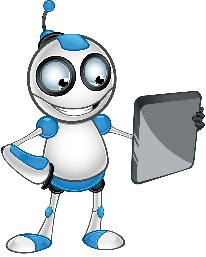 Тема: Слушане на музика онлайн 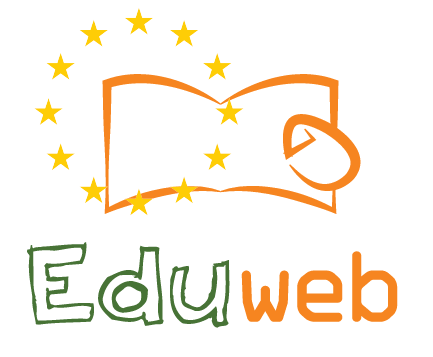 Описание: В наши дни, когато ежедневието ни е изпълнено със стресови ситуации, любимата музика е един от начините да преборим стреса, като се забавляваме. Посредством този курс, вие ще придобиете познания как онлайн да слушате песните на любимите си световни изпълнители. Следвайки посочените стъпки ще се справите по-лесно.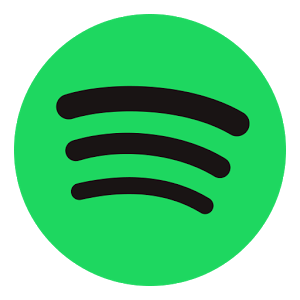 Цели на обучението: Чрез използването онлайн-услуги ще се облекчи процесът на намиране и слушане на любима музика онлайн: 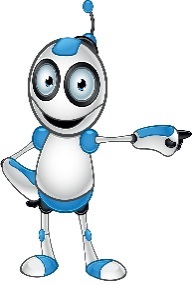  	Създаване на акаунтОткриване на песните на търсен изпълнител 	Добавяне на любими песни в лична плейлиста Стартиране на лична плейлиста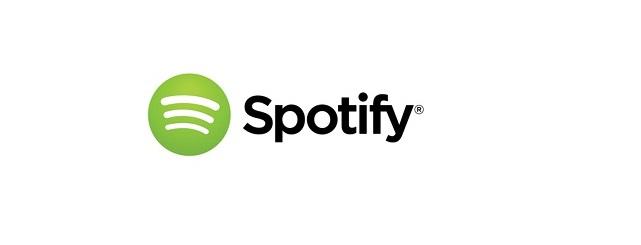 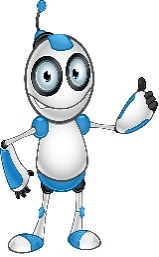 Придобиване на познания относно:  Откриване на любимата музика в платформата SpotifyОт какво се нуждаете;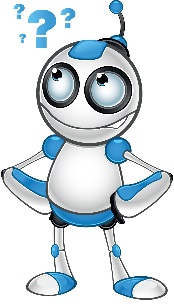 Оборудване: Компютър (слушалки или тонколони), лаптоп или друго смарт устройство.Достъп до интернет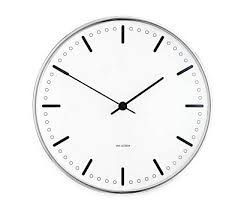 Приблизително време: Около 10-15 минути Преди да започнете трябва да се уверите, че имате: Подходящия софтуер и хардуерОсновни компютърни умения Имейл адрес/facebook акаунтДостъп до интернетПРОЦЕС ПО НАМИРАНЕ НА ЛЮБИМА МУЗИКА В ПЛАФОРМАТА SPOTIFYСтъпка 1Стартирайте адреса на платформата Spotify (https://www.spotify.com/bg/)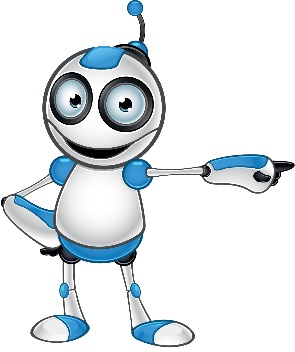 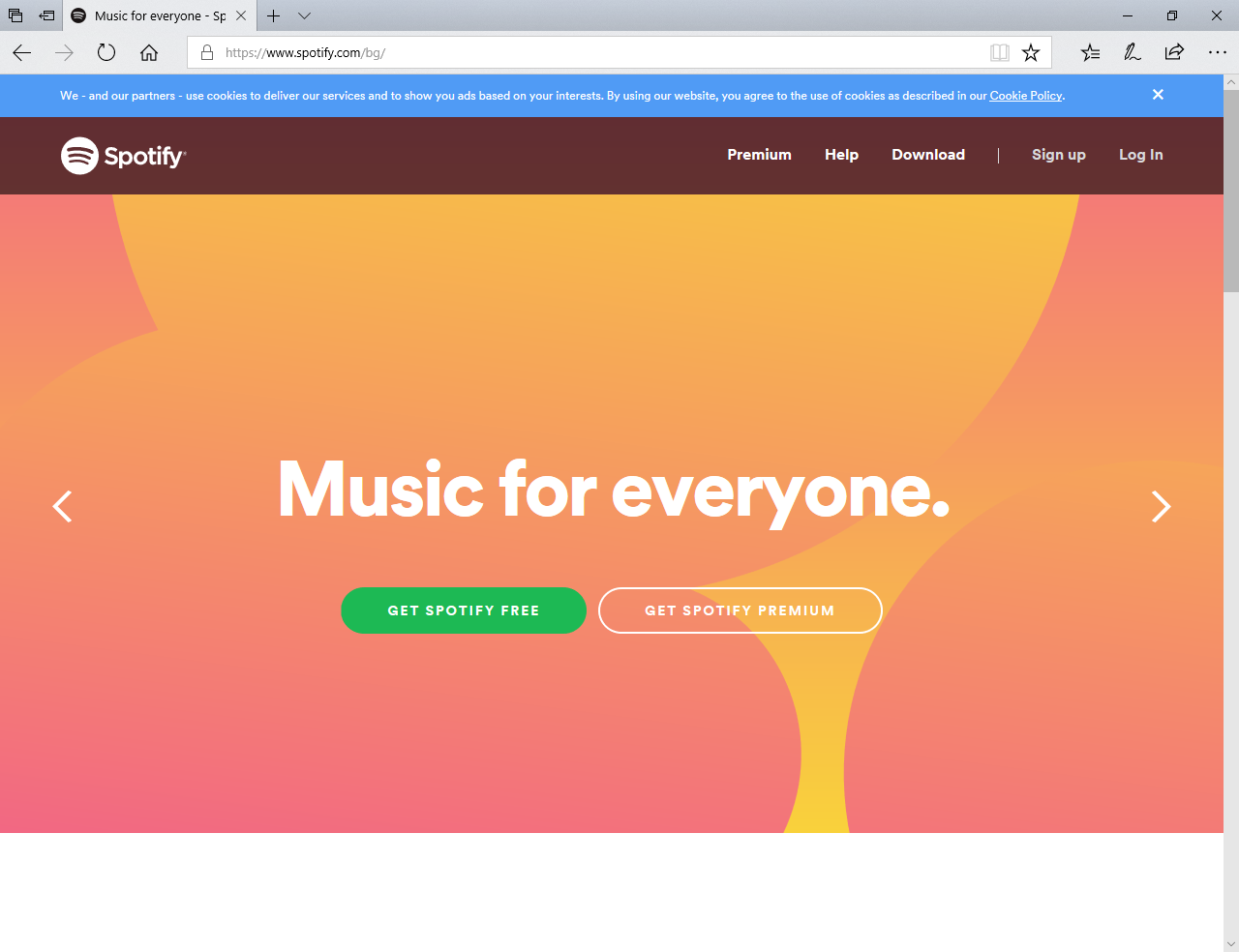 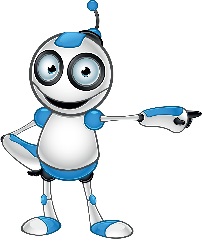 Стъпка 2 За да си създадете акаунт, кликнете на бутона “Sign up” 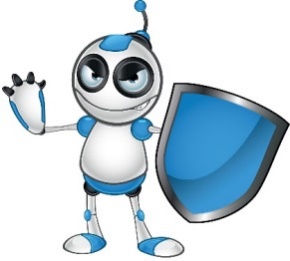 Стъпка 3Създаването на акаунт става по два начина:Ако сте влезли в профила си във Фейсбук, просто натиснете синия бутон и потвърдете профила си в прозорецът, който се извежда след натискането на бутона.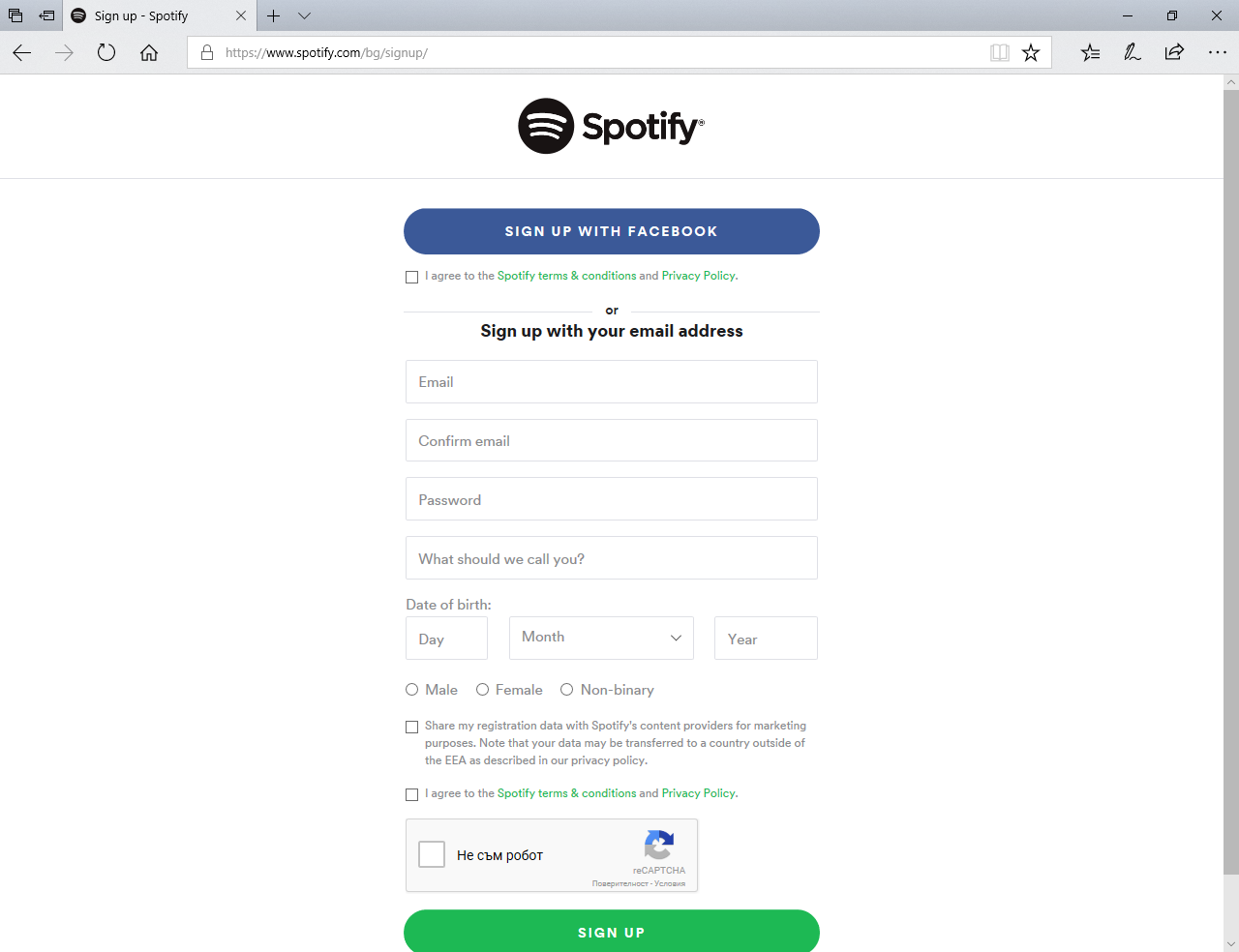 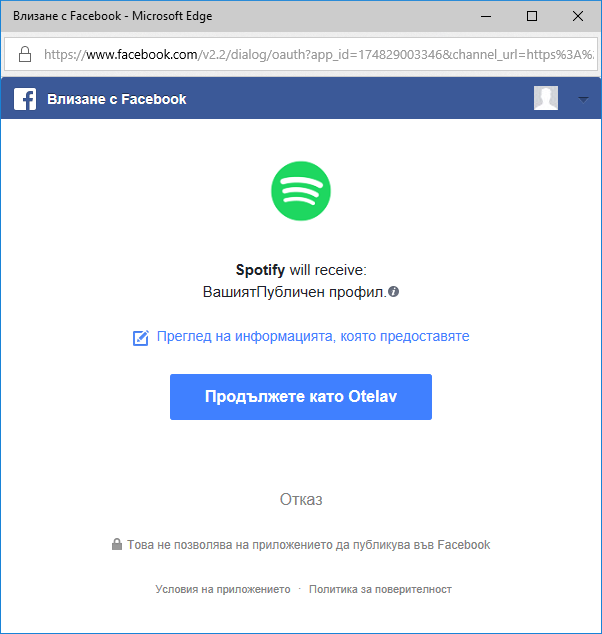 Просто попълнете формата и потвърдете регистрацията си, чрез натискане на зеления бутонСтъпка 4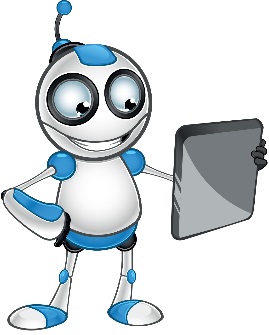 След като сте създали акаунта си, можете да влезете, чрез натискане на бутона “Log In”. После избирате между 2 варианта:Отново може да използвате синия бутон, ако сте влезли в профила си във facebook; Да попълните формата и да потвърдите с натискане на зеления бутон, ако не сте влезли в профила си във facebook . 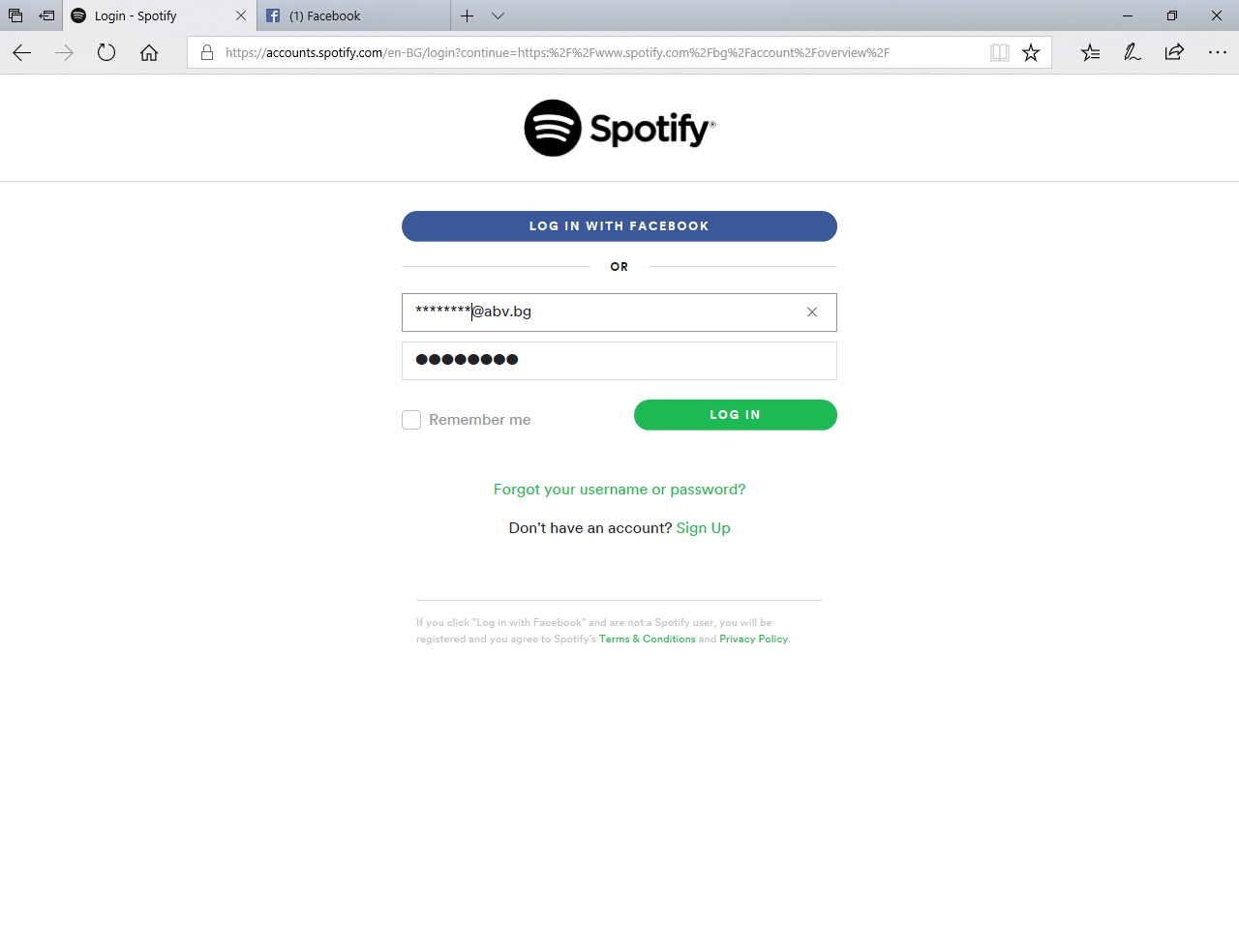 Стъпка 5След като влезете в профила си, натиснете бутона в горния ляв ъгъл на екрана, за да видите предложени актуални песни.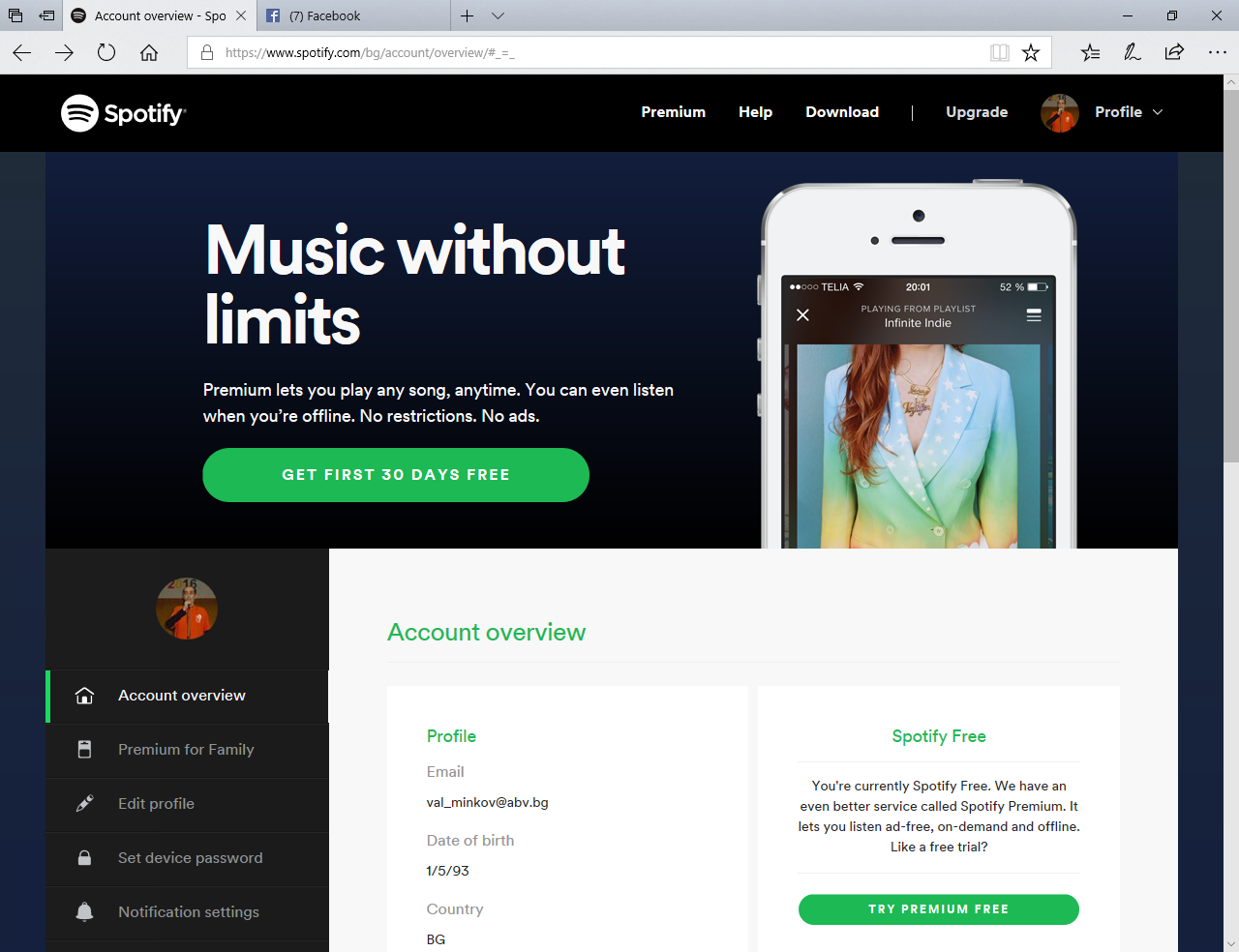 Стъпка 6Стартирайте плейъра, чрез натискане набутона “Launch web player”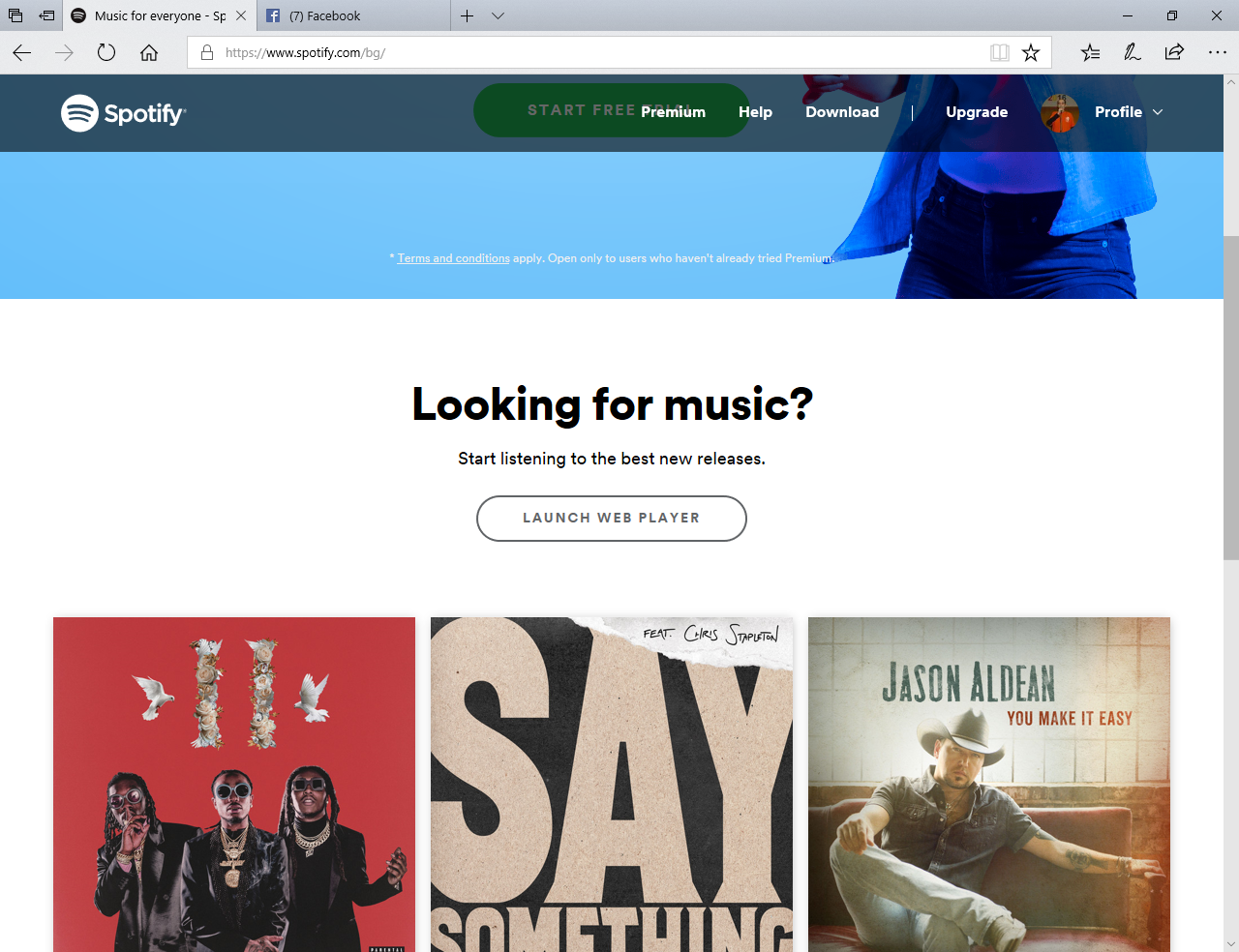 Стъпка 6След като стартирате плейъра, можете:Да потърсите любимите си песни и изпълнители чрез търсачкатаДа си пуснете готова плейлиста, като изберете от предложените песни според желанието си.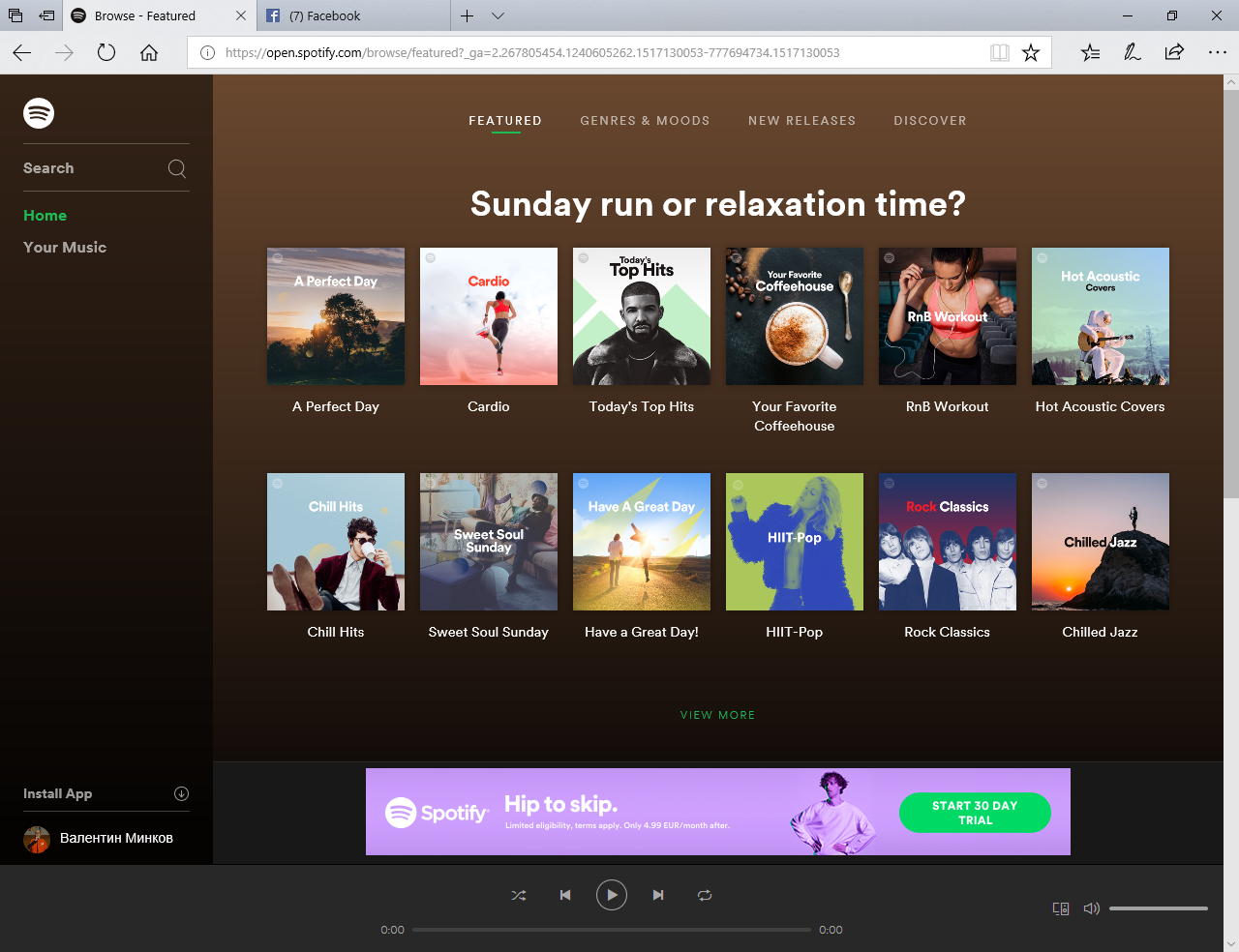 Стъпка 7         Докато слушате своя любима песен, можете да я добавите в своята лична плейлиста като кликнете върху знака плюс до заглавието на песента.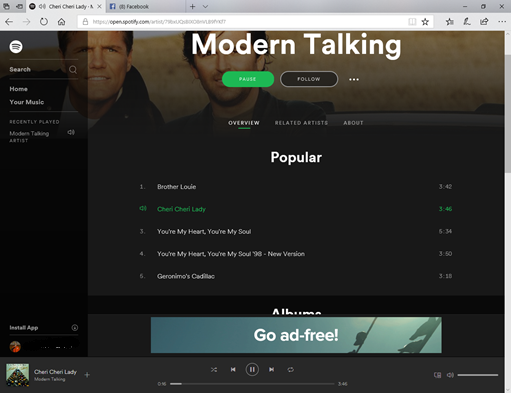 В резултат на добавянето, плюсът ще се смени с отметка.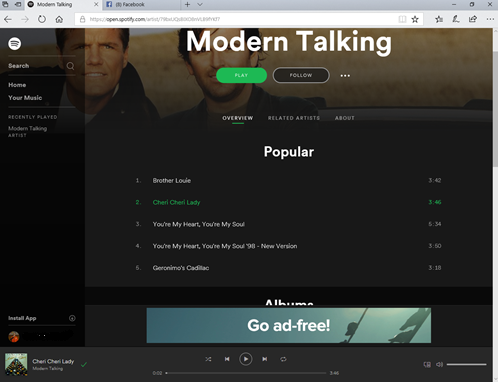 Стъпка 8         За да си пуснете вашата плейлиста с избраните от вас песни:Кликнете върху бутона “Your Music”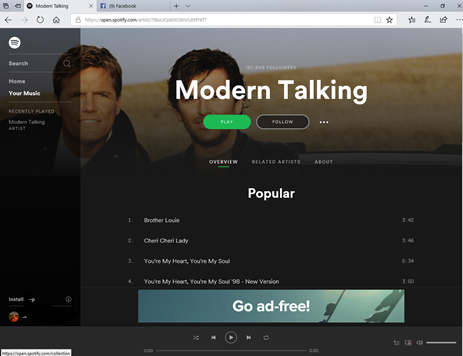 На екрана се извежда списък на достъпни плейлисти. За да отворите вашата лична плейлиста, натиснете бутона “Songs”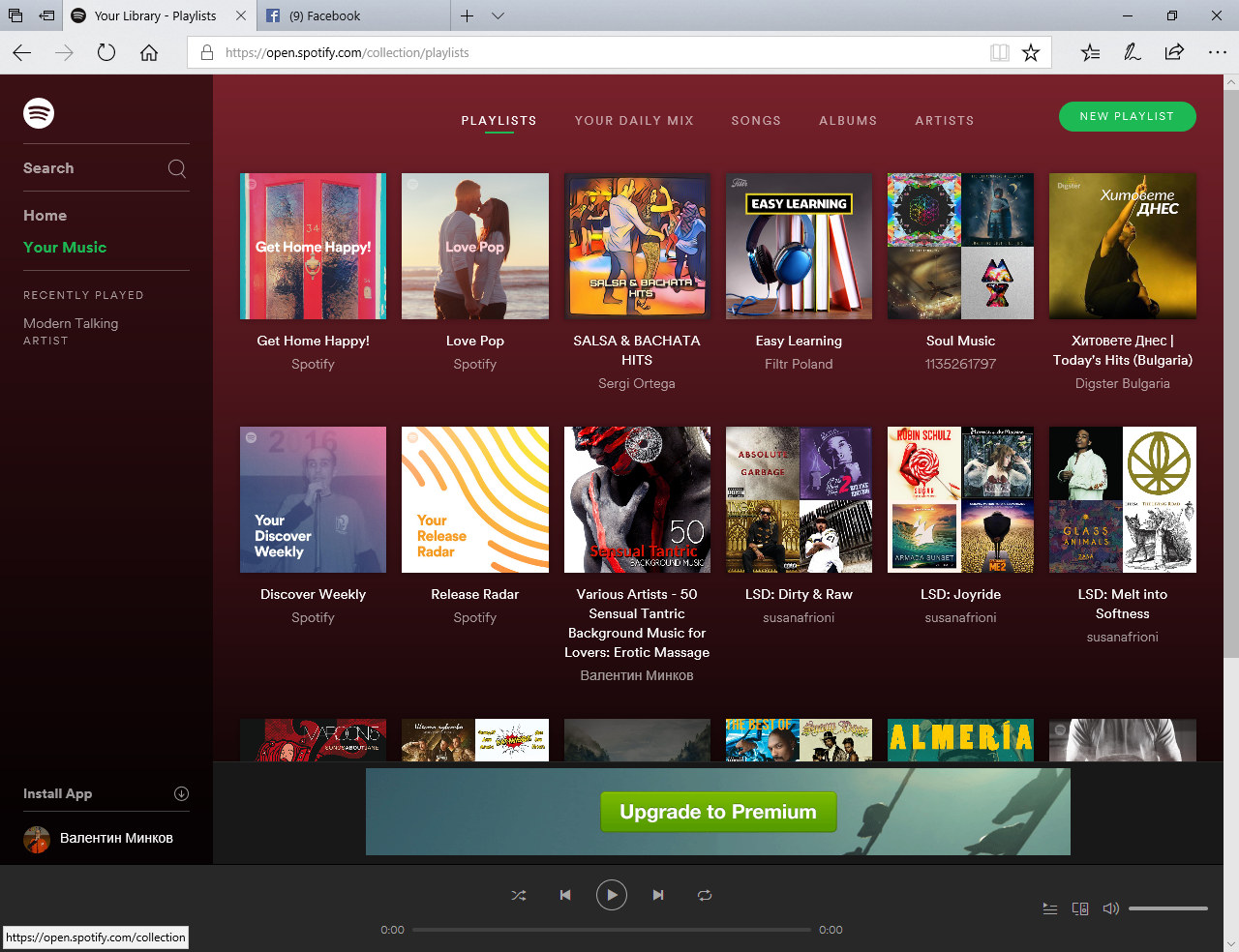 Кликнете два пъти върху заглавието на избрана от вас песен от вашата плейлиста, за да я пуснете. След като тя свърши, ще започне следващата поред в плейлистата.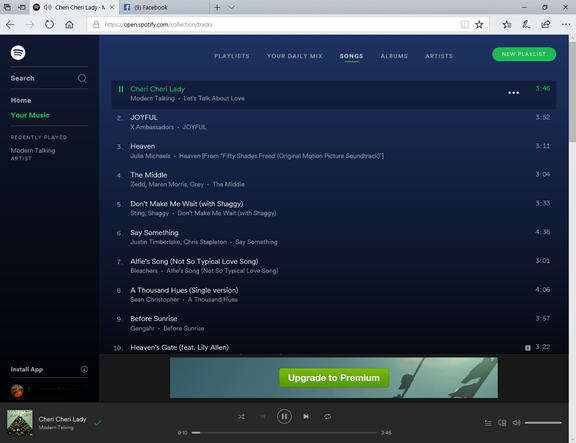 СамооценкаПоставете тик (√ ) върху полетата, обозначаващи операциите, коити вече сте извършили и/или можете да извършвате след като преминахте този курс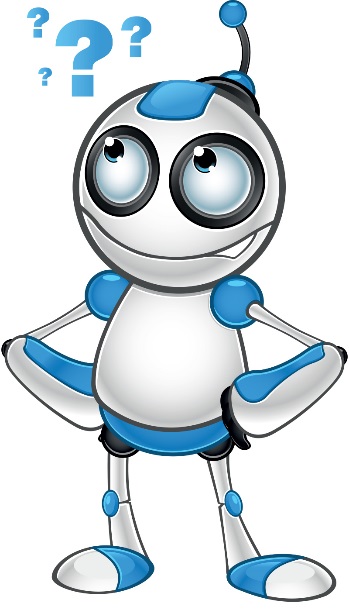 Цели             YesNoУспях ли да отворя страницата на Spotify?Въведох ли правилно името на любимия ми изпълнител?Въведох ли правилно заглавието на песента, която търся?Видях ли списък на търсените резултати?Стартирах ли плейъра? Успях ли да слушам музика?